Vorstandssitzung Mo 3.4 18:15 UhrTraktandenliste (normale Schrift) & Protokoll (behandelte Punkte in fett, nicht fette Punkte wurden aus Zeitgründen nicht behandelt und vertragt)Ort: CAB E.16 (im TQ-Büro, alle Sitzungszimmer sind ausgebucht)Protokollführerin: Lisa FelsensteinAnwesend: Martin Zellner, Arabell Specker, Thaïs Costany, Melissa Zacharias, Daria VdovenkoAbwesend: Rahel WallimannGäste: Martha Gebhardt, Tobias Rogg, Arianna Menghini, Charlotte Trachsel, Amea LöfflerVerpflegung: Getränke & Pizza(05 min) Vorstellung des TQ und Begrüssung der GästeDie Vorstandsmitglieder haben sich alle vorgestellt und auch die Gäste. Es wird auch allgemein der TQ vorgestellt, wer so was macht und wo man bald neue Leute gebrauchen könnte.(02 min) Vorstellung der Traktandenliste	(30 min) Interne Organisation	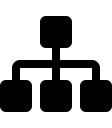 Diskussion der Aufgabengebiete. Es wurde aufgezeigt, wo bald Leute gehen und wann neue Leute gebraucht werden:Tanz Administration (bei Teilung 2 Personen!): Es gab hier Interesse von AriannaFür Informatik gab viele Interessenten, aber es ist vielleicht schwerer als es aussieht, weil man vieles machen muss, aber man könnte es auch teilen in Technik und Design und Instandhaltung, hier könnte man zwischen Tobias und Renato für die Technik und Charlotte für das Design wechselnCuban Night und Summerbar brauchen als nächstes ein Plakat; es sind auch noch die alten da; Amea  interessiert sich hierfür und würde gerne dafür die Gestaltung lernen, sie könnte auch Englische Übersetzungen machen.All neuen Interessenten sind herzlich dazu eingeladen, bei den nächsten Events zu helfen und den TQ noch besser kennen zu lernen(20 min) Ressort Tanzadministration	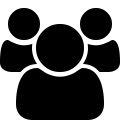 Info: Claudio und Erika übernehmen Salsa 2/6 zur gleichen Zeit. Allerdings fehlt Slava die zwei letzten Mahle (Heute und in einer Woche). Ersatz ist organisiert. Schlüssel?ASVZ-Kurs: Lehrermangel: Wurde im Freien Tanzen bereits geworben? Evt Slides erstellen? Vor allem Latin fehlt.ASVZ: Schüler möchten im Voraus über Tanzstil informiert werden.Tanzpaare, die die Tanzkurse als "Quality time“ miteinander nutzen? → Soll der Lehrer Schüler rauswerfen dürfen? Wir sollten den Lehrern erlauben, dass man solche Schüler aus dem Kurs ausschließt, und sie kriegen dann das Geld zurück, für die Stunden, die sie dadurch verpassen werden. Das macht es für die Lehrer dann auch einfacher, weil sie dann nicht mit dem Unmut der ausgeschlossenen Schüler zu tun haben werden.Planung 2. Quartal: 5 oder 6 Wochen? Raumplanung nächstes Semester. Alternative Foodlab.(20 min) Events	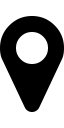 PBTQHelferorganisation(Anzahl?, Aufgaben?)Möglichst bald mail liste und regelmässige updates für IdentifikationEs gibt VSETH Mikrofone für CrashkursThais kann das Plakat machen falls es niemand sonst macht. Andreas will es probieren hat aber keine Erfahrung mit GIMP
Der TQ kauft Affinity Photo (https://affinity.serif.com/de/photo/) für 48 CHFMelissa macht den Vertrag bis Ende nächste WocheThais macht die HelferlisteWir verlosen 5 Tanzkurs Gutscheine, dafür muss man sich allerdings in die Helfer-Liste eintragen (Quästur: Budget?)Es ist eigentlich schon alles für den PBTQ gemacht, aber wir müssen die Flyer irgendwie an die Leute kriegen: Am besten in die Kurse veteilen, Lisa macht das Doodle dafür.Renato prüfte Alternative für Musik-Sharing für freies Tanzen: Ampache?(10 min) Ressort Quästur	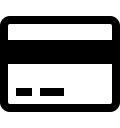 Teacher salary Payment: Frequency increase?INFO: Daria like to improve process of ‘Spesen’: as used to be plus for every ‘Spesenblatt’ you have to send a photo to Daria via email or other channel. Daria ist nicht oft da, wo sie die Spesenblätter anschauen könnte. Deswegen eher nur ein Foto ihr schicken. Oder wir machen ein Formular wo man sich einträgt, wer was gezahlt hat. Darauf wurde sich dann geeinigt, dass wir ein Formular machen werden und ein Foto schicken.Wenn man für ein Event was zahlt, dann wurde darum, bitte alles zusammen mit Daria abzurechnen, um für die Quästur einfach alles zusammen machen. Am besten, man macht einfach ein Blatt, wo alles drauf kommt was mit dem Geld zu tun hat, vorher einmal treffen und sagen was man wohl braucht, und dann nachher nochmal treffen.Slava’s wrong account number, problem resolved?ESF 2016 accounting: 1352.30 CHF profit is equally to distribute among TQ and Filmstelle, which helped us with the bar. We shouldCheck if we really received that moneyTransfer them half of it (IBAN requested)Book it in SAP(15 min) Ressort Informatik	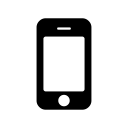 IT Schulung: Termin  fixen - Martin macht ein Doodle wann alle Zeit haben, vielleicht auch gerade die Neuen, dass alle auf dem gleichen Stand sind in der IT;sodass jeder ein bisschen was kann.Undetected PaymentsVorschlag: Payment Reminder mail mit link zu optionen:Ich habe online bezahlt, mit Angabe von Datum und betragIch habe beim Lehrer bezahltIch bin nicht in diesen Kurs eingeschriebenIch bin nicht in diesen Kurs gegangen und hab mich abgemeldetIch bin einfach nicht erschienenPriorisierung der OPEN ISSUES auf Github: Das macht Martin selber.Solution unidentified payments: Also wir haben Geld wo wir nicht wissen wo es herkommt, welcher Kursteilnehmer es gezahlt hat. Weil wenn es per Einzahlungschein gemacht wurde, dann kommt  das im System nicht an Und dann werden die Leute das Mail bekommen, wenn per Einzahlungsschein gezahlt, dass sie nicht gezahlt haben. Tritt ein solcher Fall auf, dann sollte uns der Teilnehmer die Zahlbestätigung schicken oder sagen, wann es war. TAD und Quästur sollten lernen, diese Fälle dann zu matchen. Aber ganz kann man das Problem wahrscheinlich nicht lösen. Es ist schwer zu sagen, ob die Leute gezahlt haben, und deswegen sind wir eher vorsichtig mit der Blacklist, wo wir Leute drauftun, welche nicht gezahlt haben.(10 min) Ressort Kommunikation	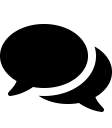 Werbung für PBTQ fast vollendet. Nur noch Flyer drucken und verteilen. Wo?Sicher Polyband (100 Flyer)Werbung Cuban NightWerbung TQ@Summerbar(10 min) Ressort Internes	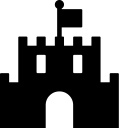 Evaluationen HS16: Auswertung ready? Ja, sie wird beim nächsten Mal präsentiert und wie man die Auswertungen noch einfacher gestalten wird, kann man dann auch besprechen.Hosting einer Tanzveranstaltung unter dem Dach des TQ: Wird eher schwierig, erstmal lassen, weil es ein sehr grosses Risiko eingeht.Anfrage einer Lindy Hop& Balboa Band für Auftritte beim TQ: Man könnte schon was machen zusammen, aber frühestens nächstes Semester, weil schon viele Events stehen.(10 min) Varia	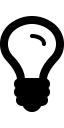 Polyballeröffnung: https://drive.google.com/open?id=0B9z-Qt3mMqgeSks0N2tmOXRDVTQ